令和元年度第3回運営推進会議議事録日時　令和元年９月30日（月）　14：00～場所　菜の花小規模多機能ホーム1・開会加賀谷最初に皆様に報告をしたいと思います。10月1日より新野タクシー有限会社をこの度辞める事になりまして菜の花介護有限会社へと社名変更へ申請致します今後の今までどおりご支援の事宜しくお願い致します。：それでは、令和元年度第３回運営推進会議を開催いたします　　　　　　　加賀谷：それでは利用状況、現状報告をお願いします加賀谷：　７月・８月の利用状況の説明をいたします　　　　　　次に、７月・８月の現状報告をいたします加賀谷：　　次に、菜の花小規模多機能ホームの７月・８月の行事報告をいたします。加賀谷　：菜の花便りの説明を行う仲道：　　　意見交換に移ります　　　　　　　　　　　　　　　　　　　　　　　　　　　　意見交換。阿南市南部高齢者お世話センター様　南部お世話センター様より９月認知症月間「アルツハイマーデー9月2１日」其れにもとずき下の記載の配布、講演会などの報告等をお話しいただきました。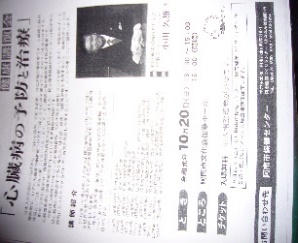 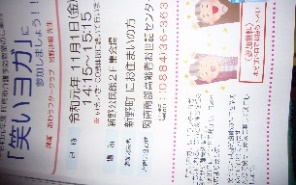 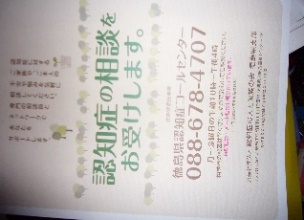 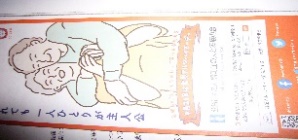 仲道：時間が来ましたのでこれで運営推進会議議を閉会します令和元年度第３回運営推進会議議を閉会しますおせわになりました。